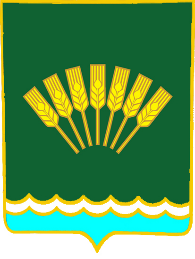 ҠAPAP                                                                                         ПОСТАНОВЛЕНИЕ20 февраль 2019 й.                                     № 32                                          20 февраля 2019 г.О признании адреса присвоенным           Руководствуясь статьями Федерального закона от 06.10.2003 г. № 131- ФЗ (Об общих принципах организации местного самоуправления в Российской Федерации)Федеральным законом от 28.12.2013г. № 443-ФЗ) О Федеральной информационной адресной системе и о внесении изменений  в Федеральный закон « «Об общих принципах организации местного самоуправления в Российской Федерации», а так же в соответствии с Постановлением Правительства Российской Федерации от 22.05.2015 г. № 492 « О составе сведений об адресах, размещаемых в государственном адресном реестре, порядке межведомственного информационного взаимодействия при ведении государственного адресного реестра, о внесении изменений и признании утратившими силу некоторых актов Правительства Российской Федерации» .ПОСТАНОВЛЯЮ:Признать присвоенными следующие адреса:          1.1  Адрес земельного участка с кадастровым номером 02:44:180102:33                                                                 - Российская Федерация, Республика Башкортостан, Стерлитамакский муниципальный район,  Сельское поселение Октябрьский сельсовет, Октябрьское село, Полевая улица , земельный участок  1         1.2  Адрес земельного участка с кадастровым номером 02:44:180102:31                                                                    - Российская Федерация, Республика Башкортостан, Стерлитамакский муниципальный район,  Сельское поселение Октябрьский сельсовет, Октябрьское село, Полевая улица , земельный участок  2           1.3  Адрес земельного участка с кадастровым номером 02:44:180102:32                                                                 - Российская Федерация, Республика Башкортостан, Стерлитамакский муниципальный район,  Сельское поселение Октябрьский сельсовет, Октябрьское село, Полевая улица, земельный участок  3          1.4  Адрес земельного участка с кадастровым номером 02:44:180102:24                                                                       - Российская Федерация, Республика Башкортостан, Стерлитамакский муниципальный район,  Сельское поселение Октябрьский сельсовет, Октябрьское село, Полевая улица , земельный участок  4           1.5 Адрес земельного участка с кадастровым номером 02:44:180102:185                                                              - Российская Федерация, Республика Башкортостан, Стерлитамакский муниципальный район,  Сельское поселение Октябрьский сельсовет, Октябрьское село, Полевая улица , земельный участок  5          1.6  Адрес земельного участка с кадастровым номером 02:44:180102:21                                                               - Российская Федерация, Республика Башкортостан, Стерлитамакский муниципальный район,  Сельское поселение Октябрьский сельсовет, Октябрьское село, Полевая улица , земельный участок  6         1.7  Адрес земельного участка с кадастровым номером 02:44:180102:87                                                                       - Российская Федерация, Республика Башкортостан, Стерлитамакский муниципальный район,  Сельское поселение Октябрьский сельсовет, Октябрьское село, Полевая улица , земельный участок  7/1           1.8  Адрес земельного участка с кадастровым номером 02:44:180102:170                                                                     - Российская Федерация, Республика Башкортостан, Стерлитамакский муниципальный район,  Сельское поселение Октябрьский сельсовет, Октябрьское село, Полевая улица, земельный участок  7/2          1.9  Адрес земельного участка с кадастровым номером 02:44:180102:168                                                                        - Российская Федерация, Республика Башкортостан, Стерлитамакский муниципальный район,  Сельское поселение Октябрьский сельсовет, Октябрьское село, Полевая улица , земельный участок  8           1.10 Адрес земельного участка с кадастровым номером 02:44:180102:18                                                               - Российская Федерация, Республика Башкортостан, Стерлитамакский муниципальный район,  Сельское поселение Октябрьский сельсовет, Октябрьское село, Полевая улица , земельный участок  8а          1.11  Адрес земельного участка с кадастровым номером 02:44:180102:16                                                                 - Российская Федерация, Республика Башкортостан, Стерлитамакский муниципальный район,  Сельское поселение Октябрьский сельсовет, Октябрьское село, Полевая улица , земельный участок  9          1.12  Адрес земельного участка с кадастровым номером 02:44:180102:188                                                               - Российская Федерация, Республика Башкортостан, Стерлитамакский муниципальный район,  Сельское поселение Октябрьский сельсовет, Октябрьское село, Полевая улица , земельный участок  9а          1.13  Адрес земельного участка с кадастровым номером 02:44:180102:10                                                                 - Российская Федерация, Республика Башкортостан, Стерлитамакский муниципальный район,  Сельское поселение Октябрьский сельсовет, Октябрьское село, Полевая улица , земельный участок  9б         1.14  Адрес земельного участка с кадастровым номером 02:44:180102:175                                                               - Российская Федерация, Республика Башкортостан, Стерлитамакский муниципальный район,  Сельское поселение Октябрьский сельсовет, Октябрьское село, Полевая улица , земельный участок  10           1.15  Адрес земельного участка с кадастровым номером 02:44:180102:04                                                                     - Российская Федерация, Республика Башкортостан, Стерлитамакский муниципальный район,  Сельское поселение Октябрьский сельсовет, Октябрьское село, Полевая улица, земельный участок  11а          1.16  Адрес земельного участка с кадастровым номером 02:44:180102:12                                                                     - Российская Федерация, Республика Башкортостан, Стерлитамакский муниципальный район,  Сельское поселение Октябрьский сельсовет, Октябрьское село, Полевая улица , земельный участок  12           1.17 Адрес земельного участка с кадастровым номером  02:44:180102:4                                                              - Российская Федерация, Республика Башкортостан, Стерлитамакский муниципальный район,  Сельское поселение Октябрьский сельсовет, Октябрьское село, Полевая улица , земельный участок  13          1.18  Адрес земельного участка с кадастровым номером 02:44:180102:6                                                                 - Российская Федерация, Республика Башкортостан, Стерлитамакский муниципальный район,  Сельское поселение Октябрьский сельсовет, Октябрьское село, Полевая улица , земельный участок  14         1.19  Адрес земельного участка с кадастровым номером 02:44:180102:169                                                              - Российская Федерация, Республика Башкортостан, Стерлитамакский муниципальный район,  Сельское поселение Октябрьский сельсовет, Октябрьское село, Полевая улица , земельный участок  15Зарегистрировать согласно действующего законодательства.  Глава сельского поселенияОктябрьский сельсовет                                                   Г.Я.Гафиева                           